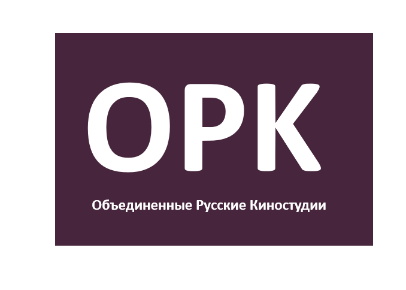 АО «Объединенные Русские Киностудии»«Объединенные Русские Киностудии» – первая  киностудия мирового уровня в              Санкт-Петербурге. Киностудия входит в ТОП-5 студий Восточной Европы.Первая очередь запущена в эксплуатацию в 2009 году.Киностудия входит в группу компаний АФК «Система».«Объединенные Русские Киностудии» сегодня – это полный цикл киносъемочных услуг:Шесть современных павильонов от 350 м² до 750 м² Собственное киносъемочное и осветительное оборудование, операторская техникаСтудия постпродакшн – новейшие технологии в области  аудиовизуального производстваПроектирование и изготовление декораций Собственный автопарк 